МБОУ ЛСОШ Тарусского района Калужской областиНемецкий язык в истории Россииисследовательская работа                                                                                Автор:                                                           Сысоева София , 11 класс,                                                                        МБОУ ЛСОШ Тарусского района                                                                        Калужской области                                                                                   Руководитель:                                                                        Авдонина Любовь Валентиновна,                                                                        учитель немецкого языка- 2022-СодержаниеВведение - 3Из истории немецкого народа в России - 4Немецкие заимствования в русском языке - 5Немецкий язык в Калужской области - 9Заключение - 11Литература и источники - 13Приложение - 14«Все народы меняются словамии занимают их друг у друга»В. Г. Белинский ВведениеПредметом исследования   нашей работы является немецкий язык, его место в истории России, заимствованные слова из немецкого, функционирующие в современном русском языке.Цель работы: проследить историю проникновения немецкого языка в русский, выяснить причины заимствования немецких слов и способы их преобразования в русском языке, подобрать примеры оправданного и неоправданного употребления таких слов, а также определить значение немецкого языка для нашей страны.Язык является важнейшим средством общения, без которого невозможно существование и развитие человеческого общества.	Общность исторических судеб немецкого и российского народов, тесная многовековая связь, широчайшее культурное и научно-техническое общение - эти лингвострановедческие аспекты способствуют повышению мотивации в изучении иностранных языков. На Руси столетиями образ цивилизованного культурного иностранца отождествлялся с представителями германской группы народов. Культурное и техническое сотрудничество началось около 500 лет назад и продолжается до сих пор и мало зависит от изменяющихся политических режимов. Экономические связи с Германией являются стабильными, плодотворными и многолетними.Немецкий язык сегодня занимает особое место среди иностранных языков в России. Хотя  лидирующие позиции во многих областях занимает английский язык, но значение немецкого языка трудно переоценить и многие люди в качестве иностранного языка по различным причинам отдают предпочтение именно немецкому.Немецкий — один из основных мировых языков: он занимает второе место среди языков германской группы и десятое — в мире. Всего на немецком языке говорят более 120 миллионов человек в 44 странах мира. Со знанием немецкого языка можно комфортно чувствовать себя во многих странах Европы. Для Германии, Австрии, Швейцарии, Бельгии и Лихтенштейна немецкий язык является либо государственным, либо одним из государственных языков. Из истории немецкого народа в РоссииВ России немецкий язык стал играть значительную роль уже с XVI века. Правящий в то время царь Василий III сформировал из пунктуальных и исполнительных иноземцев почетную стражу. С тех пор немцы стали оседать на русской земле, ассимилироваться с местными жителями, а перевод с немецкого осваивался в процессе людских взаимоотношений.Борис Годунов также покровительствовал иностранцам. Большое количество немцев, бывших пленных и прибывших по торговым делам, получали в Москве льготы: они не платили торговые пошлины, могли «курить» вина и варить пиво. Это вызывало недовольство местных жителей и духовенства, которые опасались перевода на немецкий лад исконно русских устоев и традиций. В конце XVII века немецкая община была переселена в район Немецкой улицы, которая вскоре превратилась в небольшой городок — Немецкую слободу. Именно отсюда император Петр I и набирал знающих и опытных мастеровых для постройки своего знаменитого флота. В процессе общения перевод с немецкого выполнялся либо самими мастерами, либо специальными «толмачами».В годы правления Екатерины II немцы продолжали играть важную роль при дворе, а также во всех важнейших сферах общественной жизни. С её воцарением на престол в иноземном составе российских служащих, предпринимателей появляется все больше немецких фамилий. Многие из прибывших немцев остаются в России надолго, многие переходят в русское подданство. Екатерина II содействовала вступлению иноземцев на русскую службу, ей издавались и подтверждались законы, делавшие этот переход весьма несложным.В последующие годы влияние немецкого языка и культуры на российскую историю то усиливалось, то ослабевало, но не исчезало никогда. В XIX веке переводы с немецкого языка поэтов, философов и общественных деятелей были особенно популярны; немецкое образование считалось одним из лучших, и многие отцы стремились обеспечить обучение своих сыновей в престижных университетах Германии.После победы Советского Союза во Второй мировой войне территория Германии была разделена на две республики: ФРГ и ГДР.  Они развивались по различным экономическим моделям — капитализма и социализма. Идеологическая близость Германской демократической республики и СССР дала новый толчок для развития советско-германских отношений, для изучения немецкого языка как языка дружественного государства.После начала «перестройки» и падения Берлинской стены, между Россией и объединенной Германией довольно быстро были налажены новые торговые связи. Благодаря развитию российского предпринимательства возрос интерес к изучению языка и переводу на немецкий язык технической документации.На сегодняшний день в Германии проживает немало наших бывших соотечественников. Русскоязычная диаспора в Германии не теряет связей с Россией, что является фактором, движущим совместный бизнес — а это порождает спрос на переводы с немецкого языка.В России немецкий, наряду с английским и французским языками, изучается в средней школе. На территории России действуют немецкие культурные центры, Дома дружбы, а также издаются журналы и газеты, в которых печатаются как переводы с немецкого языка, так и оригинальные тексты. Кроме того, почти для миллиона граждан Российской Федерации немецкий — родной язык. Это так называемые «русские немцы», проживающие на Европейской территории России и в Сибири. Немецкие заимствования в русском языкеТесные политические, экономические и культурные отношения между Россией и Германией являются основной причиной немецких заимствований. В Петровскую эпоху процесс заимствования немецких слов шёл наиболее активно. Европеизация русской культуры 18 века  привела к тому, что в России появилось множество словарей, толкующих немецкие  слова. Русский и немецкий языки принадлежат к одной индоевропейской семье языков. Но русский относится к славянской группе, а немецкий – к германской группе языков. Поэтому наши языки очень отличаются друг от друга. Но, тем не менее, мы используем в своей речи много слов и выражений, пришедших к нам из немецкого языка. 	Например: абзац, авторитет, адвокат, аншлаг, банкрот, биржа, вандализм, вахтер, гастроли, гриф, дрезина, егерь, канцлер, камертон, камин, картотека, кафель, клавиатура, классицизм, концертмейстер, ландшафт, лейтмотив, лозунг, мольберт, моцион, приоритет, пульт, путч, раритет, суверенитет, такса, тенденция, трасса, траур, трюфель, турнир, факультет, фальшь, флигель, флюгер, фокус, фолиант, цейтнот, циркуляр, шаблон,  ширма, шпион, штамп, штрих, эксцесс, эрзац.	Есть также много немецких слов и выражений, употребляющихся в русском языке без перевода:Nach Hause – домой,Natürlich - естественный, физический,Naturprodukt - естественный продукт,Plattform - программа действий, платформа.Abgemacht -  решено,Wunderkind- ребенок с исключительными (обычно музыкальными) способностями.Проникая в русский язык, немецкие слова подвергаются фонетическим, морфологическим и семантическим изменениям. Например, дифтонги немецкого языка влекут за собой следующие фонетические поправки: das Feuerwerk – фейерверк: eu = ейder Freier – фраер: ei = айdie Nadelfeile – надфиль: ei = иdas Fräulein – фрейлина: äu = ейdas Automobil – автомобиль: au = ав.Первая буква  h читается как г, например:  das Halstuch – галстук.Что же касается слов, начинающихся с буквосочетаний: «шт» или «шп», то тут немецких заимствований очень много, практически все такие слова - немецкого происхождения. Шторы, штопор, шторм, штиль, шпонка, шпиндель – все эти слова и произносятся, и означают одно и то же в обоих языках.Иногда изменяется род заимствованных имён существительных: немецкие существительные женского рода die Klasse, die Losung, die Tomate в русском языке мужского рода: класс, лозунг, томат; немецкие слова среднего рода das Halstuch, das Fartuch, das Hospital в русском языке мужского рода: галстук, фартук, госпиталь и др.  Нередко в русском  языке подвергается изменению и первоначальное значение слов: der Maler – живописец получило новое значение – «маляр», т.е. рабочий по окраске зданий, внутренних помещений и т.п. Немецкая лексика используется в самых различных сферах жизни и деятельности.  Можно проследить типологию слов, заимствованных из немецкого языка:1. Профессии, люди: бургомистр - Bürgermeister, бухгалтер -Buchhalter, вундеркинд - Wunderkind, гастарбайтер - Gastarbeiter, гроссмейстер - Großmeister, фельдшер – Feldscher , егерь - Jäger. 2. Инструменты: верстак - Werkstatt, надфиль - Nadelfeile, рашпиль - Raspel, стамеска - Stemmeisen, футляр - Futteral, штангенциркуль - Stangenzirkel.3. Еда: бутерброд - Butterbrot, вафля - Waffel.4. Быт, одежда, аксессуары: бант - Band, галстук - Halstuch, канистра - Kanister, кастрюля – Kasserolle, кафель - Kachel, кнопка - Knopf, рюкзак - Rucksack, туфля - Tuffel,   фляга – Flasche.  5. Военная лексика: гауптвахта - Hauptwachte, лагерь - Lager, орден - Orden, солдат - Soldat, штурм - Sturm.6. Транспорт: автобан - Autobahn, маршрут - Marschroute, трасса - Trasse.7. Море. Природа: айсберг - Eisberg, бухта - Bucht, курорт - Kurort, ландшафт - Landschaft, масштаб - Maßstab.8. Искусство: абрис - Abriss, аншлаг - Anschlag, гастроли - Gastrolle, фильм - Film.Очень часто немецкие слова – галстук, фартук и другие  немцы уже давно не употребляют, заменив их: Krawatte (галстук) , Schűrze (фартук). Это говорит о том, что слова эти пришли в русский язык еще задолго до 20-го века. А такое популярное некогда немецкое обращение к девушкам «Fräulein!» у нас осталось только в исторических романах про фрейлин, фельдмаршалов и фельдъегерей. Также слова егерь (Jäger) и ягдташ (Jagdtasche - охотничья сумка) тоже немецкого происхождения.В шахматах есть  киндермат,  эндшпиль, цейтнот, гроссмейстер, а шахматное время отмечается на циферблате (Zifferblatt). И даже такие, казалось бы, исконно русские слова как дышло и дуршлаг оказались тоже немецкого происхождения: Deichsel – дышло, Durchschlag – дуршлаг.Сюда можно еще добавить популярные разговорные выражения, взятые из немецкого языка. «Шахер-махер» это от немецкого Schacher (махинация) и Macher (мастак, делец), «цирлих-манирлих» (zierlich —  изящно, изысканно), (manierlich — благовоспитанно). Но русский язык позаимствовал из немецкого не только существительные, но и глаголы. В русских глаголах полно немецких корней. Глагол рихтовать от немецкого richten, индексировать от indexieren. Также  и в немецком, и в русском языках есть множество глаголов общего латинского происхождения: datieren, probieren, telefonieren, interessieren, motivieren, produzieren, manipulieren, plombieren, implantieren, interessieren, betonieren, musizieren, marschieren, kombinieren, reservieren, adaptieren, ironisieren и еще много других. Неупотребительные в русском языке иноязычные суффиксы в глаголах заменяются более распространенными: маршировать (из нем. - marschieren) .Однако, не только словарный состав, но и ряд грамматических конструкций русского языка взят из немецкого. Владимир Иванович Даль приводит примеры выражений, построенных на основе немецкого языка: «Я не имею времени», «у меня нет времени»; «имею честь быть» и многие другие.Перейдем теперь от слов к идиоматическим выражениям. Известно, что идиома или фразеологизм – это устойчивое сочетание слов, свойственное только данному языку. И тут можно наблюдать также много общего между нашими двумя языками.Немецкие идиомы: große Augen machen – сделать большие глаза, mit dem Feuer spielen – играть с огнем, mit dem linken Bein zuerst aufgestanden – встать с левой ноги, goldene Berge versprechen – сулить златые горы , der Boden brennt mir unter den Füßen – у меня земля горит под ногами, wie ein Blitz aus heiterem Himmel – как гром среди ясного неба, die erste Geige spielen – играть первую скрипку, das Gesicht verlieren – потерять лицо, wie Hund und Katze zusammenleben – жить как кошка с собакой  – это все наши родные знакомые с детства выражения.Как видно из примеров, в процессе употребления большая часть заимствованных слов  подверглась влиянию заимствующего языка. Русский язык сохранил свою полную самостоятельность и лишь обогатился за счет заимствованных слов.В данный момент немецкие заимствования играют значительную роль в развитии и формировании терминологических систем в разнообразных сферах современной науки и техники, а также пополняют синонимические ресурсы современного русского языка.Немецкий язык в Калужской областиМежду Калужской областью и Федеративной Республикой Германия на протяжении многих лет существует устойчивое торгово-экономическое, инвестиционное и культурное сотрудничество. Побратимские отношения между Калугой и немецким городом Зулем длятся уже сорок пять лет. Установлены прямые контакты между органами местного самоуправления, взаимодействие в коммерческой и инвестиционной деятельности, обмен опытом в решении финансовых и социально-экономических проблем, развитии всесторонних контактов в сфере культуры, образования и спорта. Знание немецкого языка в плане международного сотрудничества играет существенную роль. В Калужской области для этого есть все необходимые условия: немецкий язык – в общеобразовательных школах, гимназиях, в КГУ им. К.Э. Циолковского, курсы немецкого языка. Произошедшие в последнее время изменения: развитие и укрепление межгосударственных политических, экономических и культурных связей, вхождение в мировое сообщество, появление совместных предприятий, возможность свободно выезжать за границу вызвали изменения и в отношении иностранных языков. Появились школы с углублённым изучением иностранных языков. В школах начали вводить второй, а затем третий иностранный язык. Появились широкие возможности для познания мира и перспективы хорошего карьерного роста. Стабилизация рынка, наметившийся экономический рост, развитие законодательства, повышение платежеспособности отечественных потребителей продукции и услуг сделали Калужский регион привлекательным партнером для  немецких деловых кругов. В Калужской области зарегистрировано порядка 10 российско-германских совместных предприятий различных форм собственности. Самым крупным для области на сегодняшний день является инвестиционный проект компании Volkswagen. В КФ МГТУ им. Н.Э. Баумана реализуются такие международные проекты РФ для обучения и научной стажировки в Германии студентов и аспирантов. Преподаватели кафедры теории языкознания и немецкого языка Калужского государственного университета имени К.Э. Циолковского проводят встречи студентов факультета иностранных языков с региональным представителем посольства Германии в России. Также регулярно проводятся заседания клуба любителей немецкого языка.В нашей  сельской школе (МБОУ ЛСОШ) изучается немецкий язык со 2 по 11 класс. На уроках в разделах страноведения учащиеся знакомятся с Германией и другими немецко-говорящими странами, изучаются их обычаи и традиции, а также сам язык. Конечно, у всех знания немецкого языка на разном уровне. На школьной ступени дается только основная база языка, ученикам  недостает непосредственного общения с носителями изучаемого языка. Но на уроках многие школьники стараются выучить немецкие слова и выражения, запомнить грамматические правила, исполнять немецкие песни и переводить тексты. В  школе проводятся тематические мероприятия данной направленности. Особое внимание здесь уделяется толерантному отношению к людям других национальностей.Учащиеся нашей школы принимали участие в районном фестивале-конкурсе «Вместе мы большая сила - 2012», посвященном Международному Дню толерантности. Наша команда «Дружба - Freundschaft» представила на этом мероприятии страну Германию. Национальные костюмы, флаг страны, выполненный в разных стилях, немецкая выпечка, шуточная презентация о Германии – все это было представлено на празднике. В результате наша команда получила 2 место, участники фестиваля были отмечены грамотой и памятными сувенирами. Работая над данной темой, группа учеников провела анкетирование среди взрослых и школьников. Необходимо было выяснить, какой язык они изучают или изучали в школе, какое значение немецкий язык имеет для них. Главный вывод социологического опроса: большинство обучающиеся с удовольствием изучают немецкий язык, им интересен этот предмет; они считают, что немецкий язык пригодится им в жизни; им хочется говорить по-немецки, посетить однажды Германию и общаться с немцами. У нас в селе много семей, имеющих немецкие корни. Они поддерживают связь с родственниками в Германии, приезжают к ним в гости.Результаты проведенного анкетирования были следующие: нравится иностранный язык – 70 % респондентов, иностранный язык пригодится  в жизни – 50%, 63%  опрошенных хотели бы улучшить свои знания немецкого языка. ЗаключениеПроследив историю проникновения немецкого языка в русский, мы  выяснили причины заимствования немецких слов и проанализировали способы их преобразования в русском языке. На основе примеров употребления таких слов можно сделать вывод, что иногда немецкие заимствования употребляются в нашей речи неуместно, но также есть случаи, когда немецкое слово более весомо передает смысл сказанного. И, если употреблять заимствованное слово  разумно, то оно обогащает нашу речь, делает её точной и выразительной. Язык – одно из главных богатств любого народа. Нам нужно помнить об ответственности за свой язык, ценить его и охранять. Поэтому знание и умение употреблять в русском языке немецкие заимствования имеет большое значение для каждого образованного человека.В плане межнационального общения немецкий язык также играет важную роль. Немецкий язык, один из распространенных языков Европы, дает возможность самоутвердиться, прежде всего, в профессиональной сфере. В заимствовании русским языком немецких слов отразилась история нашего народа. Экономические, политические и культурные связи, военные взаимоотношения наложили свой отпечаток на развитие языка. Процесс заимствования в языке беспрерывен, так как российский народ продолжает жить в экономическом, политическом, культурном, научно-техническом контакте с народами других стран. «Человек столько раз человек, сколько иностранных языков он знает», - говорил И.В. Гете. Трудно усомниться в верности этого афоризма. Язык - это средство коммуникации. Он необходим для передачи информации. Каждый из нас не раз слышал  фразу: «Кто владеет информацией, тот владеет всем». В наше время она особенно актуальна. А тот, кто владеет иностранными языками, конечно же, владеет и большей информацией. Ведь невозможно перевести все статьи, книги, фильмы и странички Интернета на русский язык. И если вспомнить о том, что мы живем в информационный век, что бизнес в Интернете - это уже не завтрашний, а сегодняшний день, то вывод становится очевидным. Знание одного иностранного языка уже способно открыть двери во многие, ранее недоступные миры.Литература и источникиБабайцева В. В. Современный русский язык : в 3-х частях. / В. В. Бабайцева, В. В. Иванов, Л. Ю. Максимов, А. Н. Тихонов. – М: Просвещение, 1981. – 387 с. Белоусов В. Иноязычные слова в русском языке  / В. Белоусов // Наука и жизнь. – 1993. – №8.Блумфилд, Л. Язык / Л. Блумфилд. – М., 2002. – С. 487–543. – (Серия:лингвистическое наследие XX века).В. Даль, Толковый словарь русского языка Петров Ф. М. «Словарь иностранных слов», М. Госиздат, 1995г.Токарева  И.В.  Культурно исторические  предпосылки  проникновения  немецких  заимствований  в  русский  язык  /  Тюмень,  2001. Фасмер М. «Этимологический словарь русского языка»Шанский Н. М. «В мире слов», М. «Просвещение», 1985г.Приложение
   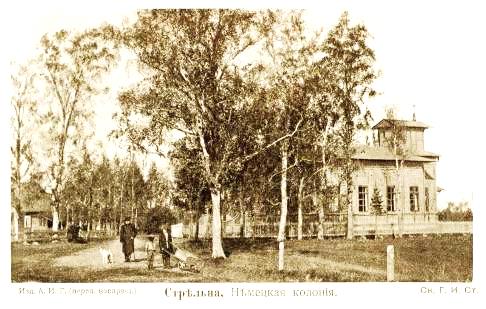 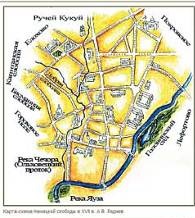 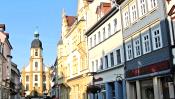 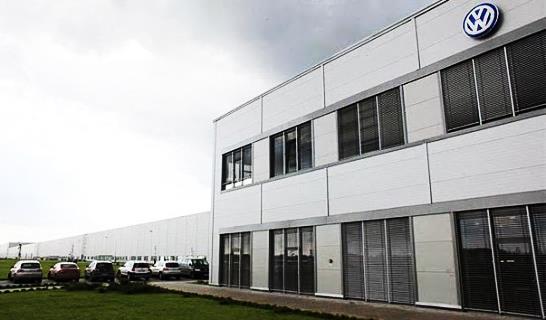 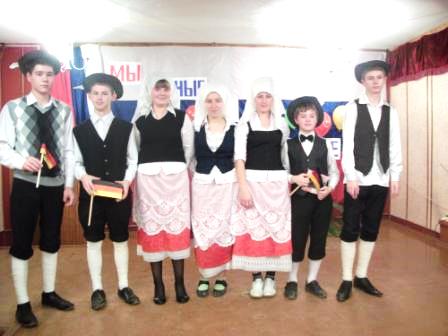 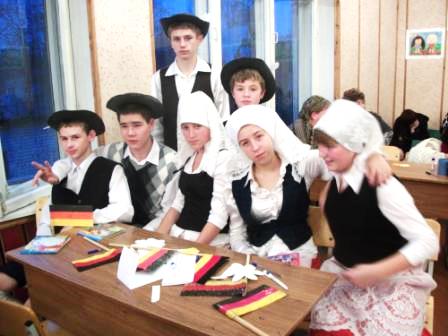 